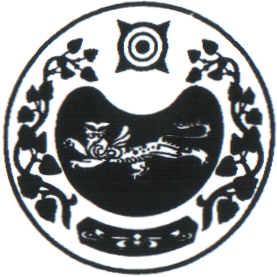                                                            ПОСТАНОВЛЕНИЕ                                                             от 08.10. 2020г.    № 61-п       аал ЧарковОб утверждении программы«Сохранение и развитие малых сел»	В целях  совершенствования программно-целевых методов бюджетного планирования в соответствии с.179 БК РФ руководствуясь Уставом муниципального образования Чарковский  сельсовет,  администрация Чарковского сельсоветаПОСТАНОВЛЯЕТ:Утвердить программу «Сохранение и развитие малых сел»  согласно приложению.Главному бухгалтеру администрации Чарковского сельсовета Горнасталевой С.П. предусмотреть в бюджете расходы на финансирование Программы.Установить, что в ходе реализации Программы отдельные мероприятия могут уточняться, а объемы финансирования мероприятий подлежат корректировке с учетом утвержденных расходов бюджета муниципального образования Чарковский сельсовет Усть-Абаканского района Республики Хакасия.Настоящее постановление обнародовать на информационных стендах и на  официальном сайте Администрации Чарковского  сельсовета в сети Интернет.Контроль за исполнением настоящего постановления оставляю за собой.Глава Чарковского сельсовета                                   Г.И.ДорохинаПРОГРАММА ЧАРКОВСКОГО СЕЛЬСОВЕТА«СОХРАНЕНИЕ И РАЗВИТИЕ МАЛЫХ СЕЛ»                                                                   аал ЧарковП А С П О Р Т   программы  Чарковского сельсовета«Сохранение и развитие малых сел»1.Характеристика проблемы. Численность постоянного населения Чарковского сельсовета  по состоянию на 01 января 2020 года составляла 1597 человека.В состав территории поселения входят земли населенных пунктов аал Чарков, аал Ах-Хол, п. Майский, станция Уйбат, аал Бейка, а так же иные земли в границах поселения, независимо от форм собственности и целевого назначения.	На территории Чарковского сельсовета расположено 4 малых села, в которых проживает 251 человек, с постоянной численностью домохозяйств 135 единиц.Таблица 1Малые села обладают природным, демографическим, экономическим и историко-культурным потенциалом, который при более полном, рациональном и эффективном использовании может обеспечить устойчивое развитие сельского хозяйства, полную занятость, высокие уровень и качество жизни сельского населения.Одна из проблем малых сел – отдаленность от административных центров поселений (в среднем она составляет от 3 до 35 км), слабая транспортная доступность, низкое качество дорог, недостаточное автобусное сообщение. Отсутствие рабочих мест и невысокий уровень доходов (по уровню доходов увеличивается разрыв между городом и селом) приводят к усилению процесса оттока молодых специалистов (молодых семей), постоянно проживающих и работающих в малых селах.Сложившаяся в малых селах ситуация в социальной сфере, ухудшение качественного состава кадров создают проблемы для формирования социально-экономических условий устойчивого развития.Таблица 2Сельское хозяйство в большинстве муниципальных образованиях сельских советов по-прежнему является основной сферой приложения труда жителей малых сел и сельских территорий. Таблица 3 Проблемы, препятствующие развитию малых сел:           -низкий уровень жизни населения, обусловленный высоким уровнем безработицы;-слабый уровень развития и низкая эффективность субъектов малого предпринимательства;-отсутствие объектов коммунальной и инженерной инфраструктуры;-отдаленность от административных центров муниципальных образований;-неудовлетворительное транспортно-эксплуатационное состояние дорог (улиц) и расположенных на них мостов;-отсутствие учреждений социальной сферы.    2.Цель и задачиЦелью программы является сохранение, развитие малых сел Чарковского сельсовета и создание комфортных условий проживания в них населения.Для достижения поставленной цели программа предусматривает решение задачи «Улучшение качества жизни населения малых сел» путем реализации мероприятий по следующим направлениям:а) создание условий для организации досуга и обеспечение жителей малых сел услугами учреждений культуры; б) установку малых игровых форм, обустройство спортивных площадок;          в) Обустройство уличного освещения с установкой приборов учета.3.Мероприятия программы. 4.Обоснование ресурсного обеспечения 5.Механизм реализации     Механизм реализации программы включает в себя:– стратегическое планирование и прогнозирование;– организационную структуру управления реализацией программы (определение состава, функций и согласованности звеньев всех уровней управления).Важнейшим элементом реализации    программы является взаимосвязь планирования, реализации, мониторинга, уточнения и корректировки программы.В связи с этим предполагается ежеквартальный анализ хода реализации программы на основе оценки результативности её мероприятий и достижения основных целевых индикаторов.Исполнитель программы: - Администрация Чарковского сельсовета:- разрабатывает программу;– организует реализацию мероприятий программы;– несет ответственность за обеспечение своевременной и качественной реализации мероприятий подпрограммы и эффективного использования средств, выделяемых на эти цели.- представляет ежегодно отчет о ходе выполнения мероприятий Программы в администрацию района и Совет депутатов Чарковского сельсовета.6.Оценка эффективности Оценку эффективности программы планируется проводить по следующим показателям, характеризующим исполнение мероприятий по созданию условий для сохранения, развития малых сел и  созданию комфортных условий проживания в них населения:Доля населения малых сел, обустройство уличного освещения с установкой приборов  – 70% 2021 год – 60%; 2022 год – 10%;доля населения малых сел, принявшего участие в культурных, спортивных и физкультурных мероприятиях малых сел, − 60%, в том числе:2022 год – 40%; 2023 год – 20%; Доля поселений, осуществившего благоустройство, от общей численности населения, проживающего в малых селах Чарковского сельсовета: 2023 год – 39,2%;  2024 год – 20,4%; 2025 год – 32,9%;РОССИЯ ФЕДЕРАЦИЯЗЫХАКАС РЕСПУБЛИКАЗЫАFБАН ПИЛТIРI АЙМАFЫЧАРКОВ ААЛНЫН ЧОБI                                   АДМИНИСТРАЦИЯЗЫРОССИЙСКАЯ ФЕДЕРАЦИЯРЕСПУБЛИКА ХАКАСИЯУСТЬ-АБАКАНСКИЙ РАЙОНАДМИНИСТРАЦИЯЧАРКОВСКОГО  СЕЛЬСОВЕТАНаименование Программы   целевая   программа  Чарковского сельсовета «Сохранение и развитие малых сел»Основание для разработки Программы - Федеральный закон от 06.10.2003 №131-ФЗ «Об общих принципах организации местного самоуправления в Российской Федерации» Заказчик Программы Чарковский сельсоветРазработчик ПрограммыАдминистрация Чарковского сельсоветаЦели Программы сохранение, развитие малых и  создание комфортных условий проживания в них населенияЗадачи Программы улучшение качества жизни населения малых селПоказатели результативности (целевые индикаторы)Доля населения малых сел, принявшего участие в культурных, спортивных и физкультурных мероприятиях малых сел, − 60%Доля поселений, осуществившего благоустройство, от общей численности населения, проживающего в малых селах Чарковского сельсоветаСроки  реализации Программы годыИсполнители ПрограммыАдминистрация Чарковского сельсоветаОбъемы и источники финансирования ПрограммыОбщий объем финансирования Программы 323,4 тыс. рублей,  из них:-  республиканский бюджет  320,2 тыс. рублей; -  местный бюджет  - 3,2 тыс. рублей;Контроль за реализацией программыКонтроль за ходом реализации Программы осуществляет Администрация Чарковского сельсовета.№п/пНаименование малого селаЧисленность постоянных хозяйств, ед.Численность постоянного населения, чел.1Аал Бейка27492Аал Ах-Хол51893п. Майский22234ст.Уйбат3590ИТОГО135251№п/пНаименование малого селаКоличество учреждений, ед.Количество учреждений, ед.Количество учреждений, ед.Детские площадки, малые игровые формы№п/пНаименование малого селаобразованиездравоохранениякультура1Чарковский сельский советЧарковский сельский советЧарковский сельский советЧарковский сельский совет1.1- поселок Уйбат    ---детская площадка1.2-поселок Майский---1.3- аал Ах-хол-ФАПКлубдетская площадка1.4- аал Бейка----Наименование малого селаНаличие фермерских хозяйств и индивидуальных предпринимателей, ед.Наименование малого селаНаличие фермерских хозяйств и индивидуальных предпринимателей, ед.Аал Бейка-Аал Ах-Хол2п. Майский-ст.Уйбат-Итого: Чарковский сельсовет2№Содержание мероприятияСрок выполненияОбъем финансирования всего, тыс. руб.В том числе(тыс. руб.)В том числе(тыс. руб.)В том числе(тыс. руб.)В том числе(тыс. руб.)№Содержание мероприятияСрок выполненияОбъем финансирования всего, тыс. руб.Федеральный бюджетБюджет Республики ХакасияБюджет МО Усть-Абаканский районБюджет МО Чарковский сельсовет1Обустройство спортивных площадок в аале Ах-Хол20220,002Обустройство спортивных площадок в аале Бейка20233Обустройство уличного освещения с установкой приборов в аале Ах-хол2021323,4320,23,2периодБюджетРеспублики ХакасияБюджет МО Усть-Абаканский районБюджетЧарковского сельсоветаОбщий объем финансирования2021 год320,2-3,2323,4